La sortie au musée du papier à Esquerdes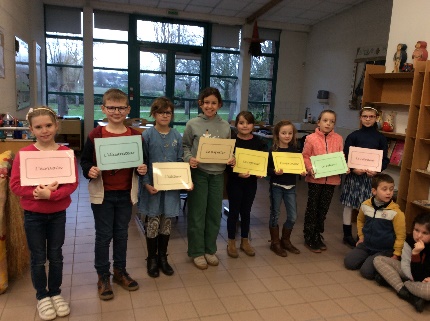 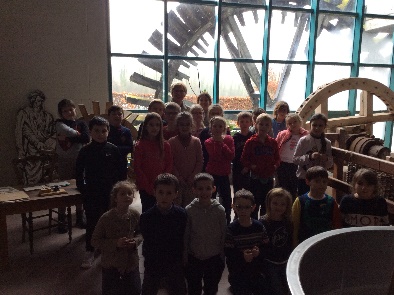  Mardi 10 janvier, nous sommes allés au musée du papier à Esquerdes.   On a découvert les métiers pour fabriquer un livre .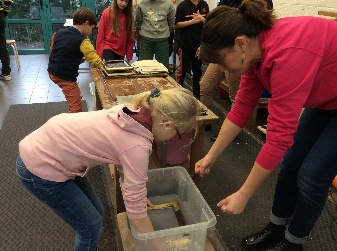 Tout d’abord , le métier de papetier : on a fabriqué une feuille de papier.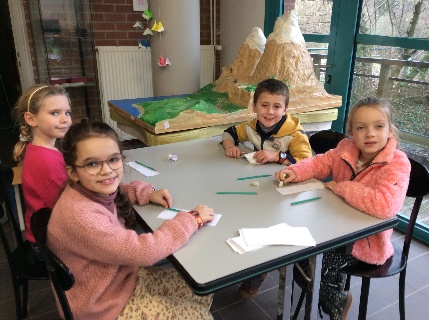 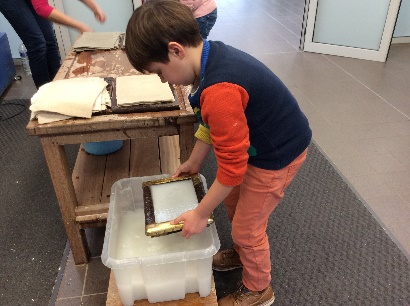 Puis le métier d’ écrivain : on devait choisir le nom d’ un papier et trouver des rimes.                Par exemple : papier crépon c’est pour les bonbons.Puis le métier d’illustrateur, avec notre index et de l’encre on a réalisé un dessin .  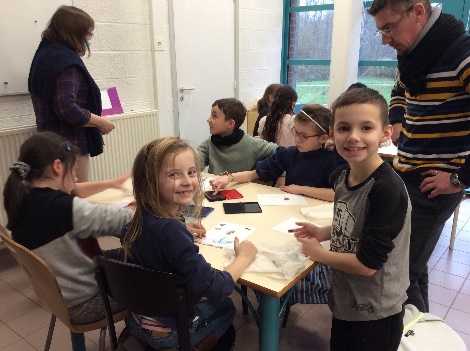 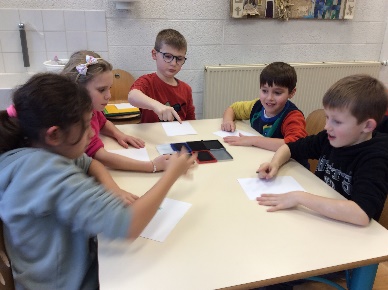 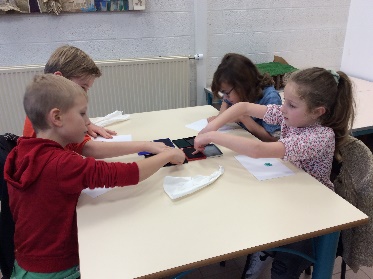 Puis le métier  de copieur : avec de l’encre et une plume on a recopié les phrases que nous avions inventées.   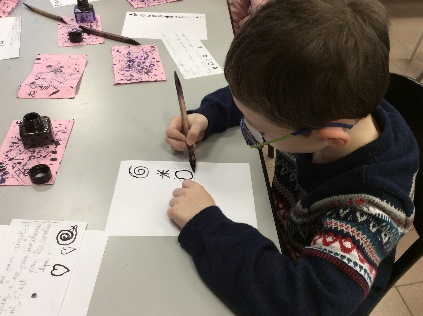 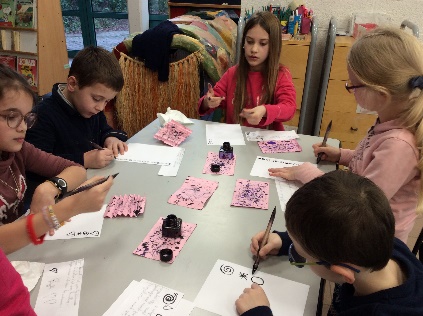 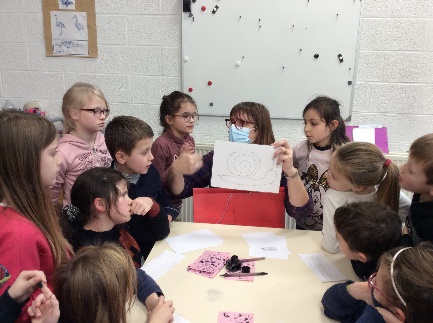 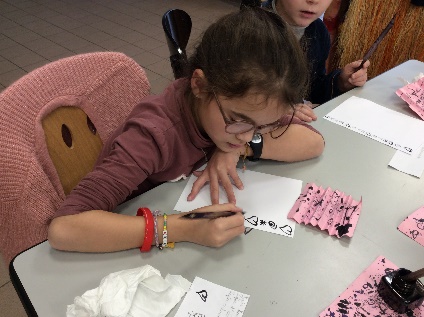 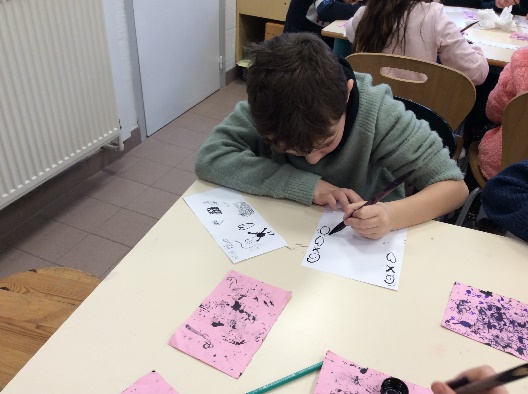 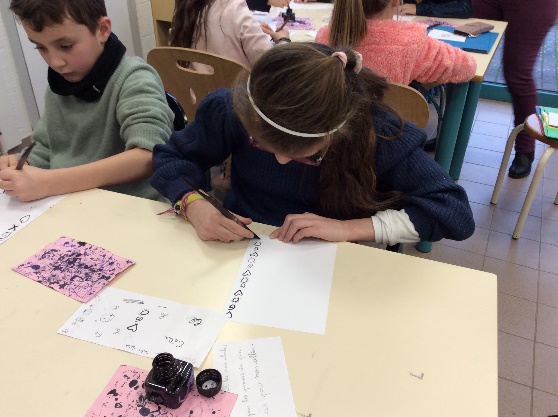 Puis le métier d’imprimeur : grâce à des lettres mobiles et de l’encre on a écrit : 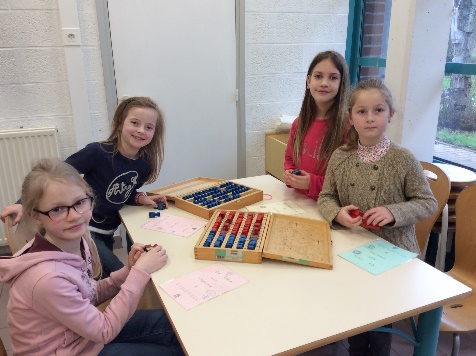 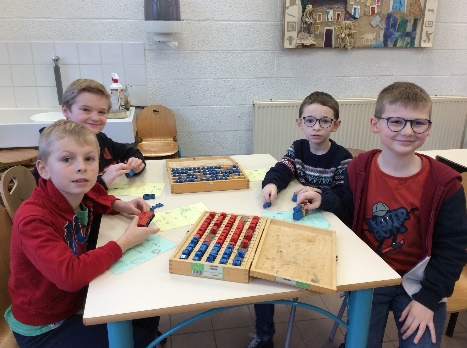 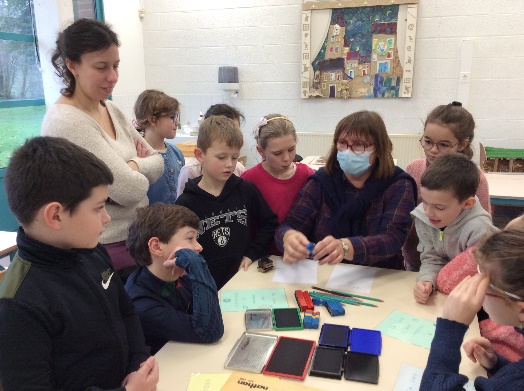                                                          « Ce livre est imprimé à  Esquerdes ». Puis le métier de libraire : on devait retrouver des titres de livre à l’aide  d’indices.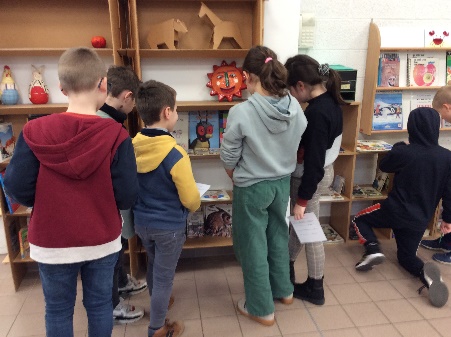 Et enfin le métier de relieur : on a relié toutes les feuilles à l’aide d’un fil de couleur. 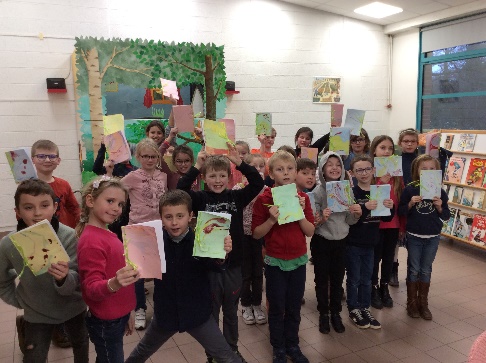 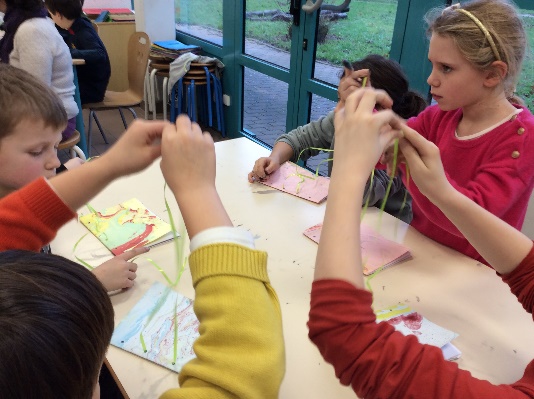 On a appris beaucoup de choses.  C’était génial !On a aussi partagé un bon moment  pendant le pique-nique. 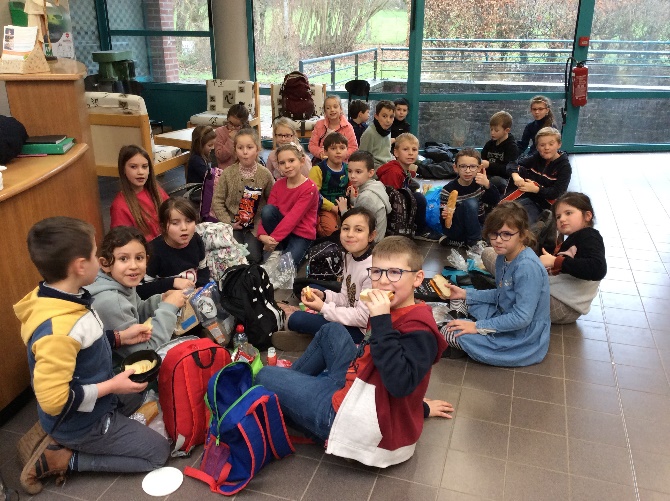 C’était vraiment une très belle journée !                                                        Leïla, Mathilde, Janelle, Hannah, Maya et les élèves de la classe 